PED AnswersCalculations for HP3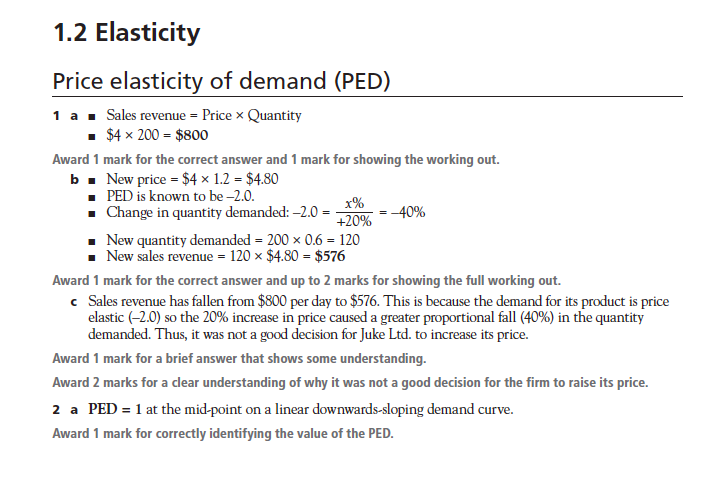 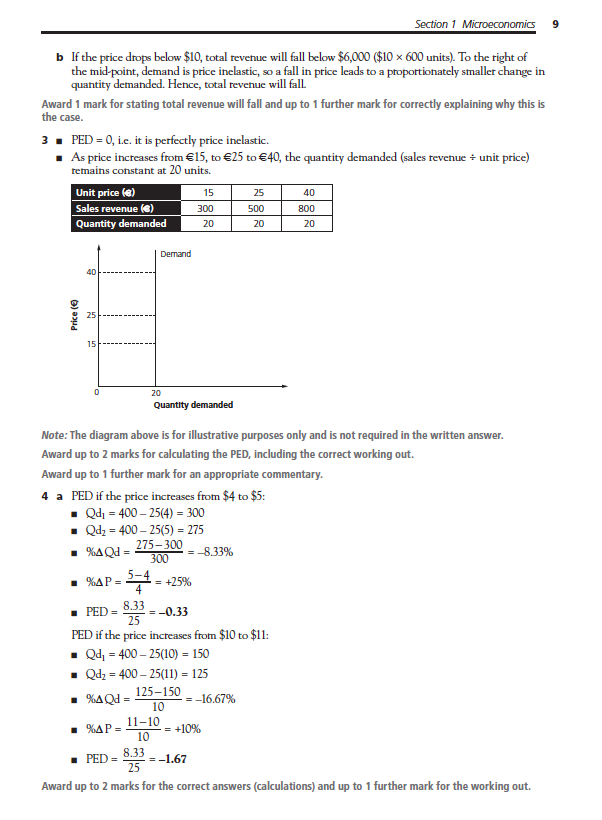 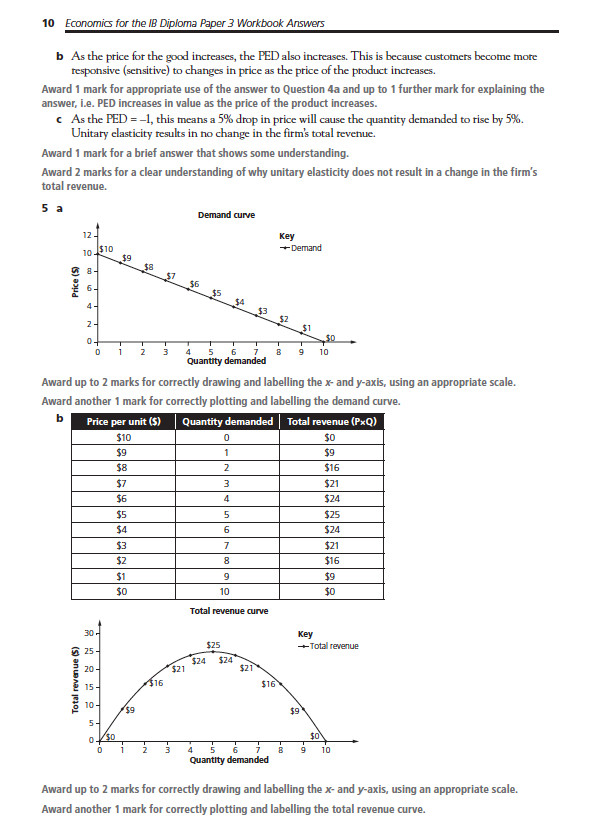 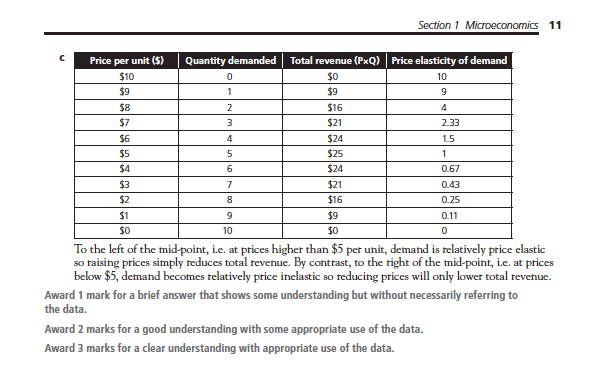 